PRILOGA 1 (spremni dopis – 1. del):PREDLOG SKLEPAVLADA REPUBLIKE SLOVENIJEŠtev:   Ljubljana,  Na podlagi sedmega odstavka 21. člena Zakona o Vladi Republike Slovenije (Uradni list RS, št. 24/05 – uradno prečiščeno besedilo, 109/08, 38/10 – ZUKN, 8/12, 21/13, 47/13 – ZDU-1G, 65/14 in 55/17) izdaja Vlada Republike Slovenije, je Vlada Republike Slovenije na … ….seji dne, …  …….   izdala naslednji SKLEPVlada Republike Slovenije je izdala Uredbo o izvajanju Uredbe (EU) o napravah, v katerih zgoreva plinasto gorivo in jo objavi v Uradnem listu Republike Slovenije.Priloga: Uredba (EU) napravah, v katerih zgoreva plinasto gorivo	    mag. Lilijana Kozlovič	       generalna sekretarkaSklep prejmejo:Ministrstvo za gospodarski razvoj in tehnologijo;Ministrstvo za infrastrukturo,;Ministrstvo za infrastrukturo;Ministrstvo za infrastrukturo, Inšpektorat RS za infrastrukturo, Inšpekcija za energetiko in rudarstvo;Ministrstvo za delo, družino, socialne zadeve in enake možnosti;Ministrstvo za obrambo,Ministrstvo za finance,Tržni inšpektorat RS,Inšpektorat RS za varstvo pred naravnimi in drugimi nesrečami;Urad Vlade RS za komuniciranje;Služba Vlade RS za zakonodajo;Generalni sekretariat Vlade RS.Na podlagi sedmega odstavka 21. člena Zakona o Vladi Republike Slovenije (Uradni list RS, št. 24/05 – uradno prečiščeno besedilo, 109/08, 38/10 – ZUKN, 8/12, 21/13, 47/13 – ZDU-1G, 65/14 in 55/17) izdaja Vlada Republike SlovenijeUREDBOo izvajanju Uredbe (EU) o  napravah, v katerih zgoreva plinasto gorivoSPLOŠNE DOLOČBE1. člen(vsebina)S to uredbo se določajo organi za izvajanje in nadzor nad izvajanjem Uredbe (EU) 2016/426 Evropskega parlamenta in Sveta z dne 9. marca 2016 o napravah, v katerih zgoreva plinasto gorivo, in razveljavitvi Direktive 2009/142/ES (UL L št. 81 z dne 31. 3. 2016, str. 99;  v nadaljnjem besedilu: Uredba 2016/426/EU), obveznosti obveščanja in kazenske določbe.2. člen(obveznosti proizvajalca, pooblaščenega zastopnika, uvoznika in distributerja)Če naprava, v kateri zgoreva plinasto gorivo pomeni tveganje, proizvajalec, uvoznik ali distributer o tem takoj obvesti organ za nadzor trga iz 8. člena te uredbe in mu predloži podrobne podatke, zlasti o neskladnosti in vseh izvedenih korektivnih ukrepih.Pooblaščeni zastopnik, na zahtevo organa za nadzor trga iz 8. člena te uredbe, sodeluje v okviru pooblastil pooblaščenega zastopnika pri vseh dejavnostih, katerih cilj je preprečiti tveganja, ki jih predstavlja naprava, v kateri zgoreva plinasto gorivo.3. člen(jezik)Navodila ter informacije proizvajalca iz točk 1.6.2 in 1.6.3 Priloge I Uredbe 2016/426/EU in Izjava EU o skladnosti morajo biti pripravljene v slovenskem jeziku ali pa mora biti v slovenski jezik prevedeni.ORGANI ZA UGOTAVLJANJE SKLADNOSTI IN PRIGLASITEV4. člen(priglasitveni organ)Priglasitveni organ v skladu z Uredbo 2016/426/EU,  je ministrstvo pristojno za trg (v nadaljnjem besedilu: ministrstvo).5. člen(obveznosti obveščanja za priglasitveni organ)Ministrstvo obvesti Evropsko komisijo (v nadaljnjem besedilu: Komisija) o svojih postopkih v zvezi z ocenjevanjem, določitvijo in priglasitvijo organov za ugotavljanje skladnosti ter o spremljanju priglašenih organov in o vsaki spremembi v zvezi s tem. .6. člen(spremembe priglasitev)V primeru omejitve, začasnega ali trajnega preklica priglasitve ali kadar priglašeni organ za ugotavljanje skladnosti preneha z dejavnostjo, ministrstvo uvede ustrezne ukrepe, s katerimi zagotovi, bodisi, da postopke tega organa prevzame v obravnavo drug priglašeni organ za ugotavljanje skladnosti, bodisi, da je gradivo v povezavi s temi postopki na voljo ministrstvu in organu za nadzor trga iz 8. člena te uredbe.7. člen(izpodbijanje usposobljenosti priglašenega organa za ugotavljanje skladnosti) Če Komisija dvomi oziroma je bila opozorjena na dvom glede usposobljenosti priglašenega organa za ugotavljanje skladnosti ali njegovega stalnega izpolnjevanja prevzetih obveznosti, ministrstvo Komisiji na njeno zahtevo predloži vse informacije v zvezi s podlago za priglasitev ali ohranjanjem usposobljenosti zadevnega priglašenega organa za ugotavljanje skladnosti.NADZOR TRGA IN ZAŠČITNI POSTOPEK8. člen(inšpekcijski nadzor)Nadzor nad izvajanjem Uredbe 2016/426/EU na trgu izvaja Tržni inšpektorat Republike Slovenije (v nadaljnjem besedilu: organ za nadzor trga).9. člen(postopek za ravnanje z napravami, v katerih zgoreva plinasto gorivo, ki pomeni tveganje)Kadar organ za nadzor trga meni, da neskladnost  naprav, v katerih zgoreva plinasto gorivo,  ni omejena na ozemlje Republike Slovenije, o rezultatih ocenjevanja in ukrepih, ki jih zahteva od gospodarskega subjekta, obvesti Komisijo in druge države članice, v skladu s predpisom, ki ureja način mednarodne izmenjave informacij o ukrepih in dejanjih, ki omejujejo trgovanje s proizvodi. 10. člen(zaščitni postopek)(1)	Kadar Komisija ugotovi, da je ukrep druge države članice v postopku za ravnanje z napravami, v katerih zgoreva plinasto gorivo, ki pomeni tveganje, upravičen, organ za nadzor trga sprejme ukrepe, potrebne za umik ali odpoklic neskladnih naprav, v katerih zgoreva plinasto gorivo. O sprejetih ukrepih obvesti Komisijo, v skladu s predpisom, ki ureja način mednarodne izmenjave informacij o ukrepih in dejanjih, ki omejujejo trgovanje s proizvodi. (2) 	Če Komisija ugotovi, da je ukrep organa za nadzor trga za neupravičen, organ za nadzor trga ukrep umika ali odpoklica neskladnih naprav umakne. 11. člen(skladne naprave v katerih zgoreva plinasto gorivo, ki predstavlja tveganje)(1) 	Kadar organ za nadzor trga, po izvedbi ocene iz prvega odstavka 38. člena Uredbe  2016/426/EU ugotovi, da naprave, v katerih zgoreva plinasto gorivo, čeprav so skladne z Uredbo 2016/426/EU, predstavljajo tveganje za zdravje ali varnost ljudi, od gospodarskega subjekta zahteva, da sprejme vse ustrezne ukrepe, s katerimi zagotovi, da dotične naprave v katerih zgoreva plinasto gorivo takrat, ko so dane na trg, ne predstavljajo več tega tveganja, ali pa naprave, v katerih zgoreva plinasto gorivo, umakne s trga ali jih odpokliče v razumnem roku, ki ga določi glede na naravo tveganja.(2) 	Organ za nadzor trga o svojih ukrepih nemudoma obvesti Komisijo in druge države članice 12. člen(formalna neskladnost)(1)	Organ za nadzor trga  od gospodarskega subjekta zahteva, da ugotovljeno neskladnost odpravi, kadar ugotovi katero od dejstev, navedenih v 40. členu Uredbe 2016/426/EU.(2)	Kadar se neskladnost iz prejšnjega odstavka nadaljuje, organ za nadzor trga izvede vse ustrezne ukrepe za omejitev ali prepoved dostopnosti naprav, v katerih zgoreva plinasto gorivo, na trgu, ali pa zagotovi njihov odpoklic ali umik s trga.KAZENSKE DOLOČBE13. člen (prekrški, ki se nanašajo na proizvajalca)Z globo od 3.000 do 40.000 eurov se kaznuje za prekršek pravna oseba, ki v zvezi z opravljanjem dejavnosti kot proizvajalec:ravna v nasprotju s prvim odstavkom 7. člena Uredbe 2016/426/EU;ravna v nasprotju z drugim odstavkom 7. člena Uredbe 2016/426/EU;ravna v nasprotju s tretjim odstavkom 7. člena Uredbe 2016/426/EU;ravna v nasprotju s četrtim odstavkom 7. člena Uredbe 2016/426/EU;ravna v nasprotju s petim odstavkom 7. člena Uredbe 2016/426/EU;ravna v nasprotju s šestim odstavkom 7. člena Uredbe 2016/426/EU;ravna v nasprotju s sedmim odstavkom 7. člena Uredbe 2016/426/EU;ravna v nasprotju z osmim odstavkom 7. člena Uredbe 2016/426/EU aliravna v nasprotju z devetim odstavkom 7. člena Uredbe 2016/426/EU.  (2)	Z globo od 2.000 do 15.000 eurov se za prekršek iz prejšnjega odstavka kaznuje samostojni podjetnik posameznik ali posameznik, ki samostojno opravlja dejavnost kot proizvajalec.(3)	Z globo od 1.200 do 4.000 eurov se prekršek iz prvega odstavka tega člena kaznuje tudi odgovorna oseba pravne osebe ali odgovorna oseba samostojnega podjetnika posameznika.14. člen(prekrški, ki se nanašajo na pooblaščenega zastopnika)Z globo od 3.000 do 40.000 eurov se za prekršek kaznuje pravna oseba, ki v zvezi z opravljanjem dejavnosti kot pooblaščeni zastopnik ravna v nasprotju z drugim odstavkom 8. člena Uredbe 2016/426/EU.(2)	Z globo od 2.000 do 15.000 eurov se za prekršek iz prejšnjega odstavka kaznuje samostojni podjetnik posameznik ali posameznik, ki samostojno opravlja dejavnost kot pooblaščeni zastopnik.(3)	Z globo od 1.200 do 4.000 eurov se prekršek iz prvega odstavka tega člena kaznuje tudi odgovorna oseba pravne osebe ali odgovorna oseba samostojnega podjetnika posameznika.15. člen(prekrški, ki se nanašajo na uvoznika)Z globo od 3.000 do 40.000 eurov se za prekršek kaznuje pravna oseba, ki v zvezi z opravljanjem dejavnosti kot uvoznik:ravna v nasprotju s prvim odstavkom 9. člena Uredbe 2016/426/EU;ravna v nasprotju z drugim odstavkom 9. člena Uredbe 2016/426/EU;ravna v nasprotju s tretjim odstavkom 9. člena Uredbe 2016/426/EU;ravna v nasprotju s četrtim odstavkom 9. člena Uredbe 2016/426/EU;ravna v nasprotju s petim odstavkom 9. člena Uredbe 2016/426/EU;ravna v nasprotju s šestim odstavkom 9. člena Uredbe 2016/426/EU;ravna v nasprotju s sedmim odstavkom 9. člena Uredbe 2016/426/EU aliravna v nasprotju z osmim odstavkom 9. člena Uredbe 2016/426/EU.  (2)	Z globo od 2.000 do 15.000 eurov se za prekršek iz prejšnjega odstavka kaznuje samostojni podjetnik posameznik ali posameznik, ki samostojno opravlja dejavnost kot uvoznik.(3)	Z globo od 1.200 do 4.000 eurov se prekršek iz prvega odstavka tega člena kaznuje tudi odgovorna oseba pravne osebe ali odgovorna oseba samostojnega podjetnika posameznika.16. člen(prekrški, ki se nanašajo na distributerja)Z globo od 1.200 do 3.000 eurov se za prekršek kaznuje pravna oseba, ki v zvezi z opravljanjem dejavnosti kot distributer:ravna v nasprotju s prvim odstavkom 10. člena Uredbe 2016/426/EU;ravna v nasprotju z drugim odstavkom 10. člena Uredbe 2016/426/EU;ravna v nasprotju s tretjim odstavkom 10. člena Uredbe 2016/426/EU;ravna v nasprotju s četrtim odstavkom 10. člena Uredbe 2016/426/EU ali ravna v nasprotju s petim odstavkom 10. člena Uredbe 2016/426/EU.(2)	Z globo od 800 do 3.000 eurov se za prekršek iz prejšnjega odstavka kaznuje samostojni podjetnik posameznik ali posameznik, ki samostojno opravlja dejavnost kot distributer.(3)	Z globo od 200 do 400 eurov se prekršek iz prvega odstavka tega člena kaznuje tudi odgovorna oseba pravne osebe ali odgovorna oseba samostojnega podjetnika posameznika.17. člen(višina globe v hitrem prekrškovnem postopku)Za prekrške iz te uredbe se sme v hitrem postopku izreči tudi globa v znesku, ki je višji od najnižje predpisane globe, določene s to uredbo.PREHODNA IN KONČNI DOLOČBI18. člen(prehodno obdobje)Oprema, ki je skladna s Pravilnikom o plinskih napravah (Uradni list RS, št. 105/00, 28/02, 60/03 in 17/11 – ZTZPUS-1)  in je bila dana na trg ali v uporabo pred 21. 4. 2018, je lahko dostopna na trgu ali dana v uporabo tudi po uveljavitvi te uredbe. 19. člen(prenehanje veljavnosti)Z dnem uveljavitve te uredbe preneha veljati Pravilnik o plinskih napravah (Uradni list RS, št. 105/00, 28/02, 60/03 in 17/11 – ZTZPUS-1).20. člen(začetek veljavnosti)Ta uredba začne veljati naslednji dan po objavi v Uradnem listu RS.Št. 007-52/2018Ljubljana, dne 00. meseca 2018EVA 2017-2103-0029	           Vlada Republike Slovenije	                   dr. Miro Cerar l.r.	                   PredsednikOBRAZLOŽITEVUVODPravna podlagaSedmi odstavek 21. člena Zakona o Vladi Republike Slovenije (Uradni list RS, št. 24/05 – uradno prečiščeno besedilo, 109/08, 38/10 – ZUKN, 8/12, 21/13, 47/13 – ZDU-1G, 65/14 in 55/17) in drugi odstavek 6. člena ter za izvrševanje 14., 15., 16., 18. in 19. člen Zakona o tehničnih zahtevah za proizvode in o ugotavljanju skladnosti (Uradni list RS, št. 17/11).Rok za izdajo predpisa, ki ga določa zakonØSplošna obrazložitev v zvezi s predlogom predpisa, če je potrebnaU Uredbo o izvajanju Uredbe (EU) o napravah, v katerih zgoreva plinasto gorivo (v nadaljnjem besedilu: uredba) se bo izvedla uveljavitev Uredbe Evropskega Parlamenta in Sveta (EU) št. 2016/426 z dne 9. marca 2016 o napravah, v katerih zgoreva plinasto gorivo in razveljavitvi Direktive 2009/142/ES (UL L št. 81 z dne 31. 3. 2016, str. 51) v slovenski pravni red.Z uredbo se določajo organi za izvajanje in nadzor nad izvajanjem Uredbe 2016/426/EU, urejajo se pristojnosti teh organov in določajo prekrški za kršitve določb Uredbe 2016/426/EU.	S prehodno določbo je tudi urejeno trženje proizvodov na trg, ki so bili dani na trg pred uveljavitvijo uredbe in Uredbe 2016/426/EU.Predstavitev presoje posledic na posamezna področja, če te niso mogle biti celovito predstavljene v predlogu zakonaØIzjava o skladnosti predloga s pravnimi akti Evropske unije in korelacijska tabela, če gre za prenos direktive ØVSEBINSKA OBRAZLOŽITEV PREDLAGANIH REŠITEVV predlagani uredbi je določeno, da morajo pri dajanju naprav, v katerih zgoreva plinasto gorivo na trg ali omogočanju njene dostopnosti na trgu gospodarski subjekti zagotoviti, da so tej opremi priložena navodila in informacije proizvajalca v slovenskem jeziku. Prav tako mora biti Izjava EU o skladnosti pripravljena v slovenskem jeziku ali pa mora biti v slovenski jezik prevedena.Določen je priglasitveni organ (MGRT), ki je pristojen za uvedbo in izvajanje potrebnih postopkov za ocenjevanje, določitev in priglasitev organov za ugotavljanje skladnosti (OUS) ter spremljanje priglašenih organov za ugotavljanje skladnosti (POUS), vključno z izpolnjevanjem zahtev glede odvisnih družb in podizvajalcev priglašenih organov. Eksplicitno je določen organ za izvajanje nadzora nad izvajanjem Uredbe 2016/426/EU, ki je Tržni inšpektorat RS. Določen je postopek v primeru, da organ za nadzor trga te uredbe meni, da neskladnost naprav ni omejena na ozemlje Republike Slovenije. Takrat o rezultatih ocenjevanja in ukrepih, ki jih zahteva od gospodarskega subjekta obvesti Komisijo in druge države članice, v skladu s predpisom, ki ureja način mednarodne izmenjave informacij o ukrepih in dejanjih, ki omejujejo trgovanje s proizvodi. Prav tako je urejeno ukrepanje organa za nadzor trga v primeru, ko skladne naprave, v katerih zgoreva plinasto gorivo predstavlja tveganje. V kazenskih določbah so določeni prekrški za gospodarske subjekte v odvisnosti od njihove vloge. v dobavni verigi (proizvajalec, pooblaščeni zastopnik, uvoznik in distributer). 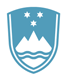 REPUBLIKA SLOVENIJAMinistrstvo za gospodarsKI RAZVOJ IN TEHNOLOGIJOKotnikova ulica 5,      1000 LjubljanaT: 01 400 36 00E: gp.mg@gov.si REPUBLIKA SLOVENIJAMinistrstvo za gospodarsKI RAZVOJ IN TEHNOLOGIJOKotnikova ulica 5,      1000 LjubljanaT: 01 400 36 00E: gp.mg@gov.si REPUBLIKA SLOVENIJAMinistrstvo za gospodarsKI RAZVOJ IN TEHNOLOGIJOKotnikova ulica 5,      1000 LjubljanaT: 01 400 36 00E: gp.mg@gov.si Številka: 007-52/2018Številka: 007-52/2018Številka: 007-52/2018Številka: 007-52/2018Ljubljana, 1. 6. 2018Ljubljana, 1. 6. 2018Ljubljana, 1. 6. 2018Ljubljana, 1. 6. 2018EVA 2017-2130-0029EVA 2017-2130-0029EVA 2017-2130-0029EVA 2017-2130-0029GENERALNI SEKRETARIAT VLADE REPUBLIKE SLOVENIJEGp.gs@gov.siGENERALNI SEKRETARIAT VLADE REPUBLIKE SLOVENIJEGp.gs@gov.siGENERALNI SEKRETARIAT VLADE REPUBLIKE SLOVENIJEGp.gs@gov.siGENERALNI SEKRETARIAT VLADE REPUBLIKE SLOVENIJEGp.gs@gov.siZADEVA:  Novo gradivo št.1: Uredba o izvajanju Uredbe (EU) 2016/426 o napravah, v katerih zgoreva plinasto gorivo – Predlog za obravnavo ZADEVA:  Novo gradivo št.1: Uredba o izvajanju Uredbe (EU) 2016/426 o napravah, v katerih zgoreva plinasto gorivo – Predlog za obravnavo ZADEVA:  Novo gradivo št.1: Uredba o izvajanju Uredbe (EU) 2016/426 o napravah, v katerih zgoreva plinasto gorivo – Predlog za obravnavo ZADEVA:  Novo gradivo št.1: Uredba o izvajanju Uredbe (EU) 2016/426 o napravah, v katerih zgoreva plinasto gorivo – Predlog za obravnavo 1. Predlog sklepov vlade:1. Predlog sklepov vlade:1. Predlog sklepov vlade:1. Predlog sklepov vlade:Na podlagi sedmega odstavka 21. člena Zakona o Vladi Republike Slovenije (Uradni list RS, št. 24/05 – uradno prečiščeno besedilo, 109/08, 38/10 – ZUKN, 8/12, 21/13, 47/13 – ZDU-1G, 65/14 in 55/17) izdaja Vlada Republike Slovenije je Vlada Republike Slovenije na …….seji dne, …  …….   izdala naslednji SKLEPVlada Republike Slovenije je izdala Uredbo o izvajanju Uredbe (EU) o napravah, v katerih zgoreva plinasto gorivo in jo objavi v Uradnem listu Republike Slovenije.Priloga: Uredba o izvajanju Uredbe (EU) o napravah, v katerih zgoreva plinasto gorivo.	mag. Lilijana Kozlovič	   generalna sekretarkaSklep prejmejo:Ministrstvo za gospodarski razvoj in tehnologijo;Ministrstvo za infrastrukturo, Uprava RS za pomorstvo;Ministrstvo za infrastrukturo, Direktorat za letalski pomorski promet, Sektor za civilno letalstvo;Ministrstvo za infrastrukturo, Inšpektorat RS za infrastrukturo, Inšpekcija za energetiko in rudarstvo;Ministrstvo za delo, družino, socialne zadeve in enake možnosti;Ministrstvo za obrambo, Inšpektorat RS za varstvo pred naravnimi in drugimi nesrečami;Urad Vlade RS za komuniciranje;Služba Vlade RS za zakonodajo;Generalni sekretariat Vlade RS.Na podlagi sedmega odstavka 21. člena Zakona o Vladi Republike Slovenije (Uradni list RS, št. 24/05 – uradno prečiščeno besedilo, 109/08, 38/10 – ZUKN, 8/12, 21/13, 47/13 – ZDU-1G, 65/14 in 55/17) izdaja Vlada Republike Slovenije je Vlada Republike Slovenije na …….seji dne, …  …….   izdala naslednji SKLEPVlada Republike Slovenije je izdala Uredbo o izvajanju Uredbe (EU) o napravah, v katerih zgoreva plinasto gorivo in jo objavi v Uradnem listu Republike Slovenije.Priloga: Uredba o izvajanju Uredbe (EU) o napravah, v katerih zgoreva plinasto gorivo.	mag. Lilijana Kozlovič	   generalna sekretarkaSklep prejmejo:Ministrstvo za gospodarski razvoj in tehnologijo;Ministrstvo za infrastrukturo, Uprava RS za pomorstvo;Ministrstvo za infrastrukturo, Direktorat za letalski pomorski promet, Sektor za civilno letalstvo;Ministrstvo za infrastrukturo, Inšpektorat RS za infrastrukturo, Inšpekcija za energetiko in rudarstvo;Ministrstvo za delo, družino, socialne zadeve in enake možnosti;Ministrstvo za obrambo, Inšpektorat RS za varstvo pred naravnimi in drugimi nesrečami;Urad Vlade RS za komuniciranje;Služba Vlade RS za zakonodajo;Generalni sekretariat Vlade RS.Na podlagi sedmega odstavka 21. člena Zakona o Vladi Republike Slovenije (Uradni list RS, št. 24/05 – uradno prečiščeno besedilo, 109/08, 38/10 – ZUKN, 8/12, 21/13, 47/13 – ZDU-1G, 65/14 in 55/17) izdaja Vlada Republike Slovenije je Vlada Republike Slovenije na …….seji dne, …  …….   izdala naslednji SKLEPVlada Republike Slovenije je izdala Uredbo o izvajanju Uredbe (EU) o napravah, v katerih zgoreva plinasto gorivo in jo objavi v Uradnem listu Republike Slovenije.Priloga: Uredba o izvajanju Uredbe (EU) o napravah, v katerih zgoreva plinasto gorivo.	mag. Lilijana Kozlovič	   generalna sekretarkaSklep prejmejo:Ministrstvo za gospodarski razvoj in tehnologijo;Ministrstvo za infrastrukturo, Uprava RS za pomorstvo;Ministrstvo za infrastrukturo, Direktorat za letalski pomorski promet, Sektor za civilno letalstvo;Ministrstvo za infrastrukturo, Inšpektorat RS za infrastrukturo, Inšpekcija za energetiko in rudarstvo;Ministrstvo za delo, družino, socialne zadeve in enake možnosti;Ministrstvo za obrambo, Inšpektorat RS za varstvo pred naravnimi in drugimi nesrečami;Urad Vlade RS za komuniciranje;Služba Vlade RS za zakonodajo;Generalni sekretariat Vlade RS.Na podlagi sedmega odstavka 21. člena Zakona o Vladi Republike Slovenije (Uradni list RS, št. 24/05 – uradno prečiščeno besedilo, 109/08, 38/10 – ZUKN, 8/12, 21/13, 47/13 – ZDU-1G, 65/14 in 55/17) izdaja Vlada Republike Slovenije je Vlada Republike Slovenije na …….seji dne, …  …….   izdala naslednji SKLEPVlada Republike Slovenije je izdala Uredbo o izvajanju Uredbe (EU) o napravah, v katerih zgoreva plinasto gorivo in jo objavi v Uradnem listu Republike Slovenije.Priloga: Uredba o izvajanju Uredbe (EU) o napravah, v katerih zgoreva plinasto gorivo.	mag. Lilijana Kozlovič	   generalna sekretarkaSklep prejmejo:Ministrstvo za gospodarski razvoj in tehnologijo;Ministrstvo za infrastrukturo, Uprava RS za pomorstvo;Ministrstvo za infrastrukturo, Direktorat za letalski pomorski promet, Sektor za civilno letalstvo;Ministrstvo za infrastrukturo, Inšpektorat RS za infrastrukturo, Inšpekcija za energetiko in rudarstvo;Ministrstvo za delo, družino, socialne zadeve in enake možnosti;Ministrstvo za obrambo, Inšpektorat RS za varstvo pred naravnimi in drugimi nesrečami;Urad Vlade RS za komuniciranje;Služba Vlade RS za zakonodajo;Generalni sekretariat Vlade RS.2. Predlog za obravnavo predloga zakona po nujnem ali skrajšanem postopku v državnem zboru z obrazložitvijo razlogov:    Ø2. Predlog za obravnavo predloga zakona po nujnem ali skrajšanem postopku v državnem zboru z obrazložitvijo razlogov:    Ø2. Predlog za obravnavo predloga zakona po nujnem ali skrajšanem postopku v državnem zboru z obrazložitvijo razlogov:    Ø2. Predlog za obravnavo predloga zakona po nujnem ali skrajšanem postopku v državnem zboru z obrazložitvijo razlogov:    Ø(Navedite razloge, razen za predlog zakona o ratifikaciji mednarodne pogodbe, ki se obravnava po nujnem postopku – 169. člen Poslovnika državnega zbora.)   Ø(Navedite razloge, razen za predlog zakona o ratifikaciji mednarodne pogodbe, ki se obravnava po nujnem postopku – 169. člen Poslovnika državnega zbora.)   Ø(Navedite razloge, razen za predlog zakona o ratifikaciji mednarodne pogodbe, ki se obravnava po nujnem postopku – 169. člen Poslovnika državnega zbora.)   Ø(Navedite razloge, razen za predlog zakona o ratifikaciji mednarodne pogodbe, ki se obravnava po nujnem postopku – 169. člen Poslovnika državnega zbora.)   Ø3.a Osebe, odgovorne za strokovno pripravo in usklajenost gradiva:3.a Osebe, odgovorne za strokovno pripravo in usklajenost gradiva:3.a Osebe, odgovorne za strokovno pripravo in usklajenost gradiva:3.a Osebe, odgovorne za strokovno pripravo in usklajenost gradiva:(Navedite imena in priimke ter funkcije ali nazive.) Zdravko Počivalšek, minister; MGRT; Franc Stanonik, generalni direktor Direktorata za notranji trg; MGRT;Breda Goršek, p.p. vodja Sektorja za storitve in proizvode; MGRT;Ignac Kozina, sekretar; MGRT. (Navedite imena in priimke ter funkcije ali nazive.) Zdravko Počivalšek, minister; MGRT; Franc Stanonik, generalni direktor Direktorata za notranji trg; MGRT;Breda Goršek, p.p. vodja Sektorja za storitve in proizvode; MGRT;Ignac Kozina, sekretar; MGRT. (Navedite imena in priimke ter funkcije ali nazive.) Zdravko Počivalšek, minister; MGRT; Franc Stanonik, generalni direktor Direktorata za notranji trg; MGRT;Breda Goršek, p.p. vodja Sektorja za storitve in proizvode; MGRT;Ignac Kozina, sekretar; MGRT. (Navedite imena in priimke ter funkcije ali nazive.) Zdravko Počivalšek, minister; MGRT; Franc Stanonik, generalni direktor Direktorata za notranji trg; MGRT;Breda Goršek, p.p. vodja Sektorja za storitve in proizvode; MGRT;Ignac Kozina, sekretar; MGRT. 3.b Zunanji strokovnjaki, ki so sodelovali pri pripravi dela ali celotnega gradiva:3.b Zunanji strokovnjaki, ki so sodelovali pri pripravi dela ali celotnega gradiva:3.b Zunanji strokovnjaki, ki so sodelovali pri pripravi dela ali celotnega gradiva:3.b Zunanji strokovnjaki, ki so sodelovali pri pripravi dela ali celotnega gradiva:(Navedite osebno ime zunanjega strokovnjaka ali firmo in naslov pravne osebe, ki je sodelovala pri pripravi predloga predpisa ali splošnega akta za izvrševanje javnih pooblastil.(Navedite s tem povezane stroške, ki bremenijo javnofinančna sredstva ali navedite, da sodelovanje strokovnjaka ni povezano z javnofinančnimi izdatki.)(Navedite osebno ime zunanjega strokovnjaka ali firmo in naslov pravne osebe, ki je sodelovala pri pripravi predloga predpisa ali splošnega akta za izvrševanje javnih pooblastil.(Navedite s tem povezane stroške, ki bremenijo javnofinančna sredstva ali navedite, da sodelovanje strokovnjaka ni povezano z javnofinančnimi izdatki.)(Navedite osebno ime zunanjega strokovnjaka ali firmo in naslov pravne osebe, ki je sodelovala pri pripravi predloga predpisa ali splošnega akta za izvrševanje javnih pooblastil.(Navedite s tem povezane stroške, ki bremenijo javnofinančna sredstva ali navedite, da sodelovanje strokovnjaka ni povezano z javnofinančnimi izdatki.)(Navedite osebno ime zunanjega strokovnjaka ali firmo in naslov pravne osebe, ki je sodelovala pri pripravi predloga predpisa ali splošnega akta za izvrševanje javnih pooblastil.(Navedite s tem povezane stroške, ki bremenijo javnofinančna sredstva ali navedite, da sodelovanje strokovnjaka ni povezano z javnofinančnimi izdatki.)4. Predstavniki vlade, ki bodo sodelovali pri delu državnega zbora:  Ø4. Predstavniki vlade, ki bodo sodelovali pri delu državnega zbora:  Ø4. Predstavniki vlade, ki bodo sodelovali pri delu državnega zbora:  Ø4. Predstavniki vlade, ki bodo sodelovali pri delu državnega zbora:  Ø(Navedite imena in priimke ter funkcije ali nazive.)(Navedite imena in priimke ter funkcije ali nazive.)(Navedite imena in priimke ter funkcije ali nazive.)(Navedite imena in priimke ter funkcije ali nazive.)5. Kratek povzetek gradiva: 5. Kratek povzetek gradiva: 5. Kratek povzetek gradiva: 5. Kratek povzetek gradiva: Z Uredbo o izvajanju Uredbe (EU) o napravah, v katerih zgoreva plinasto gorivo (v nadaljnjem besedilu: uredba) se bo izvedla uveljavitev Uredbe Evropskega Parlamenta in Sveta (EU) št. 2016/426 z dne 9. marca 2016 o napravah, v katerih zgoreva plinasto gorivo in razveljavitvi Direktive 2009/142/ES (UL L št. 81 z dne 31. 3. 2016, str. 51) v slovenski pravni red.Z uredbo se določajo organi za izvajanje in nadzor nad izvajanjem Uredbe 2016/4269/EU, urejajo se pristojnosti teh organov in določajo prekrški za kršitve določb Uredbe 2016/426/EU.S prehodno določbo je tudi urejeno trženje proizvodov na trg, ki so bili dani na trg pred uveljavitvijo  uredbe in Uredbe 2016/426/EU.Z Uredbo o izvajanju Uredbe (EU) o napravah, v katerih zgoreva plinasto gorivo (v nadaljnjem besedilu: uredba) se bo izvedla uveljavitev Uredbe Evropskega Parlamenta in Sveta (EU) št. 2016/426 z dne 9. marca 2016 o napravah, v katerih zgoreva plinasto gorivo in razveljavitvi Direktive 2009/142/ES (UL L št. 81 z dne 31. 3. 2016, str. 51) v slovenski pravni red.Z uredbo se določajo organi za izvajanje in nadzor nad izvajanjem Uredbe 2016/4269/EU, urejajo se pristojnosti teh organov in določajo prekrški za kršitve določb Uredbe 2016/426/EU.S prehodno določbo je tudi urejeno trženje proizvodov na trg, ki so bili dani na trg pred uveljavitvijo  uredbe in Uredbe 2016/426/EU.Z Uredbo o izvajanju Uredbe (EU) o napravah, v katerih zgoreva plinasto gorivo (v nadaljnjem besedilu: uredba) se bo izvedla uveljavitev Uredbe Evropskega Parlamenta in Sveta (EU) št. 2016/426 z dne 9. marca 2016 o napravah, v katerih zgoreva plinasto gorivo in razveljavitvi Direktive 2009/142/ES (UL L št. 81 z dne 31. 3. 2016, str. 51) v slovenski pravni red.Z uredbo se določajo organi za izvajanje in nadzor nad izvajanjem Uredbe 2016/4269/EU, urejajo se pristojnosti teh organov in določajo prekrški za kršitve določb Uredbe 2016/426/EU.S prehodno določbo je tudi urejeno trženje proizvodov na trg, ki so bili dani na trg pred uveljavitvijo  uredbe in Uredbe 2016/426/EU.Z Uredbo o izvajanju Uredbe (EU) o napravah, v katerih zgoreva plinasto gorivo (v nadaljnjem besedilu: uredba) se bo izvedla uveljavitev Uredbe Evropskega Parlamenta in Sveta (EU) št. 2016/426 z dne 9. marca 2016 o napravah, v katerih zgoreva plinasto gorivo in razveljavitvi Direktive 2009/142/ES (UL L št. 81 z dne 31. 3. 2016, str. 51) v slovenski pravni red.Z uredbo se določajo organi za izvajanje in nadzor nad izvajanjem Uredbe 2016/4269/EU, urejajo se pristojnosti teh organov in določajo prekrški za kršitve določb Uredbe 2016/426/EU.S prehodno določbo je tudi urejeno trženje proizvodov na trg, ki so bili dani na trg pred uveljavitvijo  uredbe in Uredbe 2016/426/EU.6. Presoja posledic za:6. Presoja posledic za:6. Presoja posledic za:6. Presoja posledic za:a)a)javnofinančna sredstva nad 40.000 EUR v tekočem in naslednjih treh letihNEb)b)usklajenost slovenskega pravnega reda s pravnim redom Evropske unijeDAc)c)administrativne poslediceNE č)č)gospodarstvo, zlasti mala in srednja podjetja ter konkurenčnost podjetijNEd)d)okolje, vključno s prostorskimi in varstvenimi vidikiNEe)e)socialno področjeNEf)f)dokumente razvojnega načrtovanja:nacionalne dokumente razvojnega načrtovanjarazvojne politike na ravni programov po strukturi razvojne klasifikacije programskega proračunarazvojne dokumente Evropske unije in mednarodnih organizacijNE7.a Predstavitev ocene finančnih posledic nad 40.000 EUR:   Ø(Samo če izberete DA pod točko 6.a.)7.a Predstavitev ocene finančnih posledic nad 40.000 EUR:   Ø(Samo če izberete DA pod točko 6.a.)7.a Predstavitev ocene finančnih posledic nad 40.000 EUR:   Ø(Samo če izberete DA pod točko 6.a.)7.a Predstavitev ocene finančnih posledic nad 40.000 EUR:   Ø(Samo če izberete DA pod točko 6.a.)I. Ocena finančnih posledic, ki niso načrtovane v sprejetem proračunuI. Ocena finančnih posledic, ki niso načrtovane v sprejetem proračunuI. Ocena finančnih posledic, ki niso načrtovane v sprejetem proračunuI. Ocena finančnih posledic, ki niso načrtovane v sprejetem proračunuI. Ocena finančnih posledic, ki niso načrtovane v sprejetem proračunuI. Ocena finančnih posledic, ki niso načrtovane v sprejetem proračunuI. Ocena finančnih posledic, ki niso načrtovane v sprejetem proračunuI. Ocena finančnih posledic, ki niso načrtovane v sprejetem proračunuI. Ocena finančnih posledic, ki niso načrtovane v sprejetem proračunuTekoče leto (t)Tekoče leto (t)t + 1t + 2t + 2t + 2t + 3Predvideno povečanje (+) ali zmanjšanje (–) prihodkov državnega proračuna Predvideno povečanje (+) ali zmanjšanje (–) prihodkov državnega proračuna Predvideno povečanje (+) ali zmanjšanje (–) prihodkov občinskih proračunov Predvideno povečanje (+) ali zmanjšanje (–) prihodkov občinskih proračunov Predvideno povečanje (+) ali zmanjšanje (–) odhodkov državnega proračuna Predvideno povečanje (+) ali zmanjšanje (–) odhodkov državnega proračuna Predvideno povečanje (+) ali zmanjšanje (–) odhodkov občinskih proračunovPredvideno povečanje (+) ali zmanjšanje (–) odhodkov občinskih proračunovPredvideno povečanje (+) ali zmanjšanje (–) obveznosti za druga javnofinančna sredstvaPredvideno povečanje (+) ali zmanjšanje (–) obveznosti za druga javnofinančna sredstvaII. Finančne posledice za državni proračunII. Finančne posledice za državni proračunII. Finančne posledice za državni proračunII. Finančne posledice za državni proračunII. Finančne posledice za državni proračunII. Finančne posledice za državni proračunII. Finančne posledice za državni proračunII. Finančne posledice za državni proračunII. Finančne posledice za državni proračunII.a Pravice porabe za izvedbo predlaganih rešitev so zagotovljene:II.a Pravice porabe za izvedbo predlaganih rešitev so zagotovljene:II.a Pravice porabe za izvedbo predlaganih rešitev so zagotovljene:II.a Pravice porabe za izvedbo predlaganih rešitev so zagotovljene:II.a Pravice porabe za izvedbo predlaganih rešitev so zagotovljene:II.a Pravice porabe za izvedbo predlaganih rešitev so zagotovljene:II.a Pravice porabe za izvedbo predlaganih rešitev so zagotovljene:II.a Pravice porabe za izvedbo predlaganih rešitev so zagotovljene:II.a Pravice porabe za izvedbo predlaganih rešitev so zagotovljene:Ime proračunskega uporabnika Šifra in naziv ukrepa, projektaŠifra in naziv ukrepa, projektaŠifra in naziv proračunske postavkeŠifra in naziv proračunske postavkeZnesek za tekoče leto (t)Znesek za tekoče leto (t)Znesek za tekoče leto (t)Znesek za t + 1SKUPAJSKUPAJSKUPAJSKUPAJSKUPAJII.b Manjkajoče pravice porabe bodo zagotovljene s prerazporeditvijo:II.b Manjkajoče pravice porabe bodo zagotovljene s prerazporeditvijo:II.b Manjkajoče pravice porabe bodo zagotovljene s prerazporeditvijo:II.b Manjkajoče pravice porabe bodo zagotovljene s prerazporeditvijo:II.b Manjkajoče pravice porabe bodo zagotovljene s prerazporeditvijo:II.b Manjkajoče pravice porabe bodo zagotovljene s prerazporeditvijo:II.b Manjkajoče pravice porabe bodo zagotovljene s prerazporeditvijo:II.b Manjkajoče pravice porabe bodo zagotovljene s prerazporeditvijo:II.b Manjkajoče pravice porabe bodo zagotovljene s prerazporeditvijo:Ime proračunskega uporabnika Šifra in naziv ukrepa, projektaŠifra in naziv ukrepa, projektaŠifra in naziv proračunske postavke Šifra in naziv proračunske postavke Znesek za tekoče leto (t)Znesek za tekoče leto (t)Znesek za tekoče leto (t)Znesek za t + 1 SKUPAJSKUPAJSKUPAJSKUPAJSKUPAJII.c Načrtovana nadomestitev zmanjšanih prihodkov in povečanih odhodkov proračuna:II.c Načrtovana nadomestitev zmanjšanih prihodkov in povečanih odhodkov proračuna:II.c Načrtovana nadomestitev zmanjšanih prihodkov in povečanih odhodkov proračuna:II.c Načrtovana nadomestitev zmanjšanih prihodkov in povečanih odhodkov proračuna:II.c Načrtovana nadomestitev zmanjšanih prihodkov in povečanih odhodkov proračuna:II.c Načrtovana nadomestitev zmanjšanih prihodkov in povečanih odhodkov proračuna:II.c Načrtovana nadomestitev zmanjšanih prihodkov in povečanih odhodkov proračuna:II.c Načrtovana nadomestitev zmanjšanih prihodkov in povečanih odhodkov proračuna:II.c Načrtovana nadomestitev zmanjšanih prihodkov in povečanih odhodkov proračuna:Novi prihodkiNovi prihodkiNovi prihodkiZnesek za tekoče leto (t)Znesek za tekoče leto (t)Znesek za tekoče leto (t)Znesek za t + 1Znesek za t + 1Znesek za t + 1SKUPAJSKUPAJSKUPAJOBRAZLOŽITEV:Ocena finančnih posledic, ki niso načrtovane v sprejetem proračunuV zvezi s predlaganim vladnim gradivom se navedejo predvidene spremembe (povečanje, zmanjšanje):prihodkov državnega proračuna in občinskih proračunov,odhodkov državnega proračuna, ki niso načrtovani na ukrepih oziroma projektih sprejetih proračunov,obveznosti za druga javnofinančna sredstva (drugi viri), ki niso načrtovana na ukrepih oziroma projektih sprejetih proračunov.Finančne posledice za državni proračunPrikazane morajo biti finančne posledice za državni proračun, ki so na proračunskih postavkah načrtovane v dinamiki projektov oziroma ukrepov:II.a Pravice porabe za izvedbo predlaganih rešitev so zagotovljene:Navedejo se proračunski uporabnik, ki financira projekt oziroma ukrep; projekt oziroma ukrep, s katerim se bodo dosegli cilji vladnega gradiva, in proračunske postavke (kot proračunski vir financiranja), na katerih so v celoti ali delno zagotovljene pravice porabe (v tem primeru je nujna povezava s točko II.b). Pri uvrstitvi novega projekta oziroma ukrepa v načrt razvojnih programov se navedejo:proračunski uporabnik, ki bo financiral novi projekt oziroma ukrep,projekt oziroma ukrep, s katerim se bodo dosegli cilji vladnega gradiva, in proračunske postavke.Za zagotovitev pravic porabe na proračunskih postavkah, s katerih se bo financiral novi projekt oziroma ukrep, je treba izpolniti tudi točko II.b, saj je za novi projekt oziroma ukrep mogoče zagotoviti pravice porabe le s prerazporeditvijo s proračunskih postavk, s katerih se financirajo že sprejeti oziroma veljavni projekti in ukrepi.II.b Manjkajoče pravice porabe bodo zagotovljene s prerazporeditvijo:Navedejo se proračunski uporabniki, sprejeti (veljavni) ukrepi oziroma projekti, ki jih proračunski uporabnik izvaja, in proračunske postavke tega proračunskega uporabnika, ki so v dinamiki teh projektov oziroma ukrepov ter s katerih se bodo s prerazporeditvijo zagotovile pravice porabe za dodatne aktivnosti pri obstoječih projektih oziroma ukrepih ali novih projektih oziroma ukrepih, navedenih v točki II.a.II.c Načrtovana nadomestitev zmanjšanih prihodkov in povečanih odhodkov proračuna:Če se povečani odhodki (pravice porabe) ne bodo zagotovili tako, kot je določeno v točkah II.a in II.b, je povečanje odhodkov in izdatkov proračuna mogoče na podlagi zakona, ki ureja izvrševanje državnega proračuna (npr. priliv namenskih sredstev EU). Ukrepanje ob zmanjšanju prihodkov in prejemkov proračuna je določeno z zakonom, ki ureja javne finance, in zakonom, ki ureja izvrševanje državnega proračuna.OBRAZLOŽITEV:Ocena finančnih posledic, ki niso načrtovane v sprejetem proračunuV zvezi s predlaganim vladnim gradivom se navedejo predvidene spremembe (povečanje, zmanjšanje):prihodkov državnega proračuna in občinskih proračunov,odhodkov državnega proračuna, ki niso načrtovani na ukrepih oziroma projektih sprejetih proračunov,obveznosti za druga javnofinančna sredstva (drugi viri), ki niso načrtovana na ukrepih oziroma projektih sprejetih proračunov.Finančne posledice za državni proračunPrikazane morajo biti finančne posledice za državni proračun, ki so na proračunskih postavkah načrtovane v dinamiki projektov oziroma ukrepov:II.a Pravice porabe za izvedbo predlaganih rešitev so zagotovljene:Navedejo se proračunski uporabnik, ki financira projekt oziroma ukrep; projekt oziroma ukrep, s katerim se bodo dosegli cilji vladnega gradiva, in proračunske postavke (kot proračunski vir financiranja), na katerih so v celoti ali delno zagotovljene pravice porabe (v tem primeru je nujna povezava s točko II.b). Pri uvrstitvi novega projekta oziroma ukrepa v načrt razvojnih programov se navedejo:proračunski uporabnik, ki bo financiral novi projekt oziroma ukrep,projekt oziroma ukrep, s katerim se bodo dosegli cilji vladnega gradiva, in proračunske postavke.Za zagotovitev pravic porabe na proračunskih postavkah, s katerih se bo financiral novi projekt oziroma ukrep, je treba izpolniti tudi točko II.b, saj je za novi projekt oziroma ukrep mogoče zagotoviti pravice porabe le s prerazporeditvijo s proračunskih postavk, s katerih se financirajo že sprejeti oziroma veljavni projekti in ukrepi.II.b Manjkajoče pravice porabe bodo zagotovljene s prerazporeditvijo:Navedejo se proračunski uporabniki, sprejeti (veljavni) ukrepi oziroma projekti, ki jih proračunski uporabnik izvaja, in proračunske postavke tega proračunskega uporabnika, ki so v dinamiki teh projektov oziroma ukrepov ter s katerih se bodo s prerazporeditvijo zagotovile pravice porabe za dodatne aktivnosti pri obstoječih projektih oziroma ukrepih ali novih projektih oziroma ukrepih, navedenih v točki II.a.II.c Načrtovana nadomestitev zmanjšanih prihodkov in povečanih odhodkov proračuna:Če se povečani odhodki (pravice porabe) ne bodo zagotovili tako, kot je določeno v točkah II.a in II.b, je povečanje odhodkov in izdatkov proračuna mogoče na podlagi zakona, ki ureja izvrševanje državnega proračuna (npr. priliv namenskih sredstev EU). Ukrepanje ob zmanjšanju prihodkov in prejemkov proračuna je določeno z zakonom, ki ureja javne finance, in zakonom, ki ureja izvrševanje državnega proračuna.OBRAZLOŽITEV:Ocena finančnih posledic, ki niso načrtovane v sprejetem proračunuV zvezi s predlaganim vladnim gradivom se navedejo predvidene spremembe (povečanje, zmanjšanje):prihodkov državnega proračuna in občinskih proračunov,odhodkov državnega proračuna, ki niso načrtovani na ukrepih oziroma projektih sprejetih proračunov,obveznosti za druga javnofinančna sredstva (drugi viri), ki niso načrtovana na ukrepih oziroma projektih sprejetih proračunov.Finančne posledice za državni proračunPrikazane morajo biti finančne posledice za državni proračun, ki so na proračunskih postavkah načrtovane v dinamiki projektov oziroma ukrepov:II.a Pravice porabe za izvedbo predlaganih rešitev so zagotovljene:Navedejo se proračunski uporabnik, ki financira projekt oziroma ukrep; projekt oziroma ukrep, s katerim se bodo dosegli cilji vladnega gradiva, in proračunske postavke (kot proračunski vir financiranja), na katerih so v celoti ali delno zagotovljene pravice porabe (v tem primeru je nujna povezava s točko II.b). Pri uvrstitvi novega projekta oziroma ukrepa v načrt razvojnih programov se navedejo:proračunski uporabnik, ki bo financiral novi projekt oziroma ukrep,projekt oziroma ukrep, s katerim se bodo dosegli cilji vladnega gradiva, in proračunske postavke.Za zagotovitev pravic porabe na proračunskih postavkah, s katerih se bo financiral novi projekt oziroma ukrep, je treba izpolniti tudi točko II.b, saj je za novi projekt oziroma ukrep mogoče zagotoviti pravice porabe le s prerazporeditvijo s proračunskih postavk, s katerih se financirajo že sprejeti oziroma veljavni projekti in ukrepi.II.b Manjkajoče pravice porabe bodo zagotovljene s prerazporeditvijo:Navedejo se proračunski uporabniki, sprejeti (veljavni) ukrepi oziroma projekti, ki jih proračunski uporabnik izvaja, in proračunske postavke tega proračunskega uporabnika, ki so v dinamiki teh projektov oziroma ukrepov ter s katerih se bodo s prerazporeditvijo zagotovile pravice porabe za dodatne aktivnosti pri obstoječih projektih oziroma ukrepih ali novih projektih oziroma ukrepih, navedenih v točki II.a.II.c Načrtovana nadomestitev zmanjšanih prihodkov in povečanih odhodkov proračuna:Če se povečani odhodki (pravice porabe) ne bodo zagotovili tako, kot je določeno v točkah II.a in II.b, je povečanje odhodkov in izdatkov proračuna mogoče na podlagi zakona, ki ureja izvrševanje državnega proračuna (npr. priliv namenskih sredstev EU). Ukrepanje ob zmanjšanju prihodkov in prejemkov proračuna je določeno z zakonom, ki ureja javne finance, in zakonom, ki ureja izvrševanje državnega proračuna.OBRAZLOŽITEV:Ocena finančnih posledic, ki niso načrtovane v sprejetem proračunuV zvezi s predlaganim vladnim gradivom se navedejo predvidene spremembe (povečanje, zmanjšanje):prihodkov državnega proračuna in občinskih proračunov,odhodkov državnega proračuna, ki niso načrtovani na ukrepih oziroma projektih sprejetih proračunov,obveznosti za druga javnofinančna sredstva (drugi viri), ki niso načrtovana na ukrepih oziroma projektih sprejetih proračunov.Finančne posledice za državni proračunPrikazane morajo biti finančne posledice za državni proračun, ki so na proračunskih postavkah načrtovane v dinamiki projektov oziroma ukrepov:II.a Pravice porabe za izvedbo predlaganih rešitev so zagotovljene:Navedejo se proračunski uporabnik, ki financira projekt oziroma ukrep; projekt oziroma ukrep, s katerim se bodo dosegli cilji vladnega gradiva, in proračunske postavke (kot proračunski vir financiranja), na katerih so v celoti ali delno zagotovljene pravice porabe (v tem primeru je nujna povezava s točko II.b). Pri uvrstitvi novega projekta oziroma ukrepa v načrt razvojnih programov se navedejo:proračunski uporabnik, ki bo financiral novi projekt oziroma ukrep,projekt oziroma ukrep, s katerim se bodo dosegli cilji vladnega gradiva, in proračunske postavke.Za zagotovitev pravic porabe na proračunskih postavkah, s katerih se bo financiral novi projekt oziroma ukrep, je treba izpolniti tudi točko II.b, saj je za novi projekt oziroma ukrep mogoče zagotoviti pravice porabe le s prerazporeditvijo s proračunskih postavk, s katerih se financirajo že sprejeti oziroma veljavni projekti in ukrepi.II.b Manjkajoče pravice porabe bodo zagotovljene s prerazporeditvijo:Navedejo se proračunski uporabniki, sprejeti (veljavni) ukrepi oziroma projekti, ki jih proračunski uporabnik izvaja, in proračunske postavke tega proračunskega uporabnika, ki so v dinamiki teh projektov oziroma ukrepov ter s katerih se bodo s prerazporeditvijo zagotovile pravice porabe za dodatne aktivnosti pri obstoječih projektih oziroma ukrepih ali novih projektih oziroma ukrepih, navedenih v točki II.a.II.c Načrtovana nadomestitev zmanjšanih prihodkov in povečanih odhodkov proračuna:Če se povečani odhodki (pravice porabe) ne bodo zagotovili tako, kot je določeno v točkah II.a in II.b, je povečanje odhodkov in izdatkov proračuna mogoče na podlagi zakona, ki ureja izvrševanje državnega proračuna (npr. priliv namenskih sredstev EU). Ukrepanje ob zmanjšanju prihodkov in prejemkov proračuna je določeno z zakonom, ki ureja javne finance, in zakonom, ki ureja izvrševanje državnega proračuna.OBRAZLOŽITEV:Ocena finančnih posledic, ki niso načrtovane v sprejetem proračunuV zvezi s predlaganim vladnim gradivom se navedejo predvidene spremembe (povečanje, zmanjšanje):prihodkov državnega proračuna in občinskih proračunov,odhodkov državnega proračuna, ki niso načrtovani na ukrepih oziroma projektih sprejetih proračunov,obveznosti za druga javnofinančna sredstva (drugi viri), ki niso načrtovana na ukrepih oziroma projektih sprejetih proračunov.Finančne posledice za državni proračunPrikazane morajo biti finančne posledice za državni proračun, ki so na proračunskih postavkah načrtovane v dinamiki projektov oziroma ukrepov:II.a Pravice porabe za izvedbo predlaganih rešitev so zagotovljene:Navedejo se proračunski uporabnik, ki financira projekt oziroma ukrep; projekt oziroma ukrep, s katerim se bodo dosegli cilji vladnega gradiva, in proračunske postavke (kot proračunski vir financiranja), na katerih so v celoti ali delno zagotovljene pravice porabe (v tem primeru je nujna povezava s točko II.b). Pri uvrstitvi novega projekta oziroma ukrepa v načrt razvojnih programov se navedejo:proračunski uporabnik, ki bo financiral novi projekt oziroma ukrep,projekt oziroma ukrep, s katerim se bodo dosegli cilji vladnega gradiva, in proračunske postavke.Za zagotovitev pravic porabe na proračunskih postavkah, s katerih se bo financiral novi projekt oziroma ukrep, je treba izpolniti tudi točko II.b, saj je za novi projekt oziroma ukrep mogoče zagotoviti pravice porabe le s prerazporeditvijo s proračunskih postavk, s katerih se financirajo že sprejeti oziroma veljavni projekti in ukrepi.II.b Manjkajoče pravice porabe bodo zagotovljene s prerazporeditvijo:Navedejo se proračunski uporabniki, sprejeti (veljavni) ukrepi oziroma projekti, ki jih proračunski uporabnik izvaja, in proračunske postavke tega proračunskega uporabnika, ki so v dinamiki teh projektov oziroma ukrepov ter s katerih se bodo s prerazporeditvijo zagotovile pravice porabe za dodatne aktivnosti pri obstoječih projektih oziroma ukrepih ali novih projektih oziroma ukrepih, navedenih v točki II.a.II.c Načrtovana nadomestitev zmanjšanih prihodkov in povečanih odhodkov proračuna:Če se povečani odhodki (pravice porabe) ne bodo zagotovili tako, kot je določeno v točkah II.a in II.b, je povečanje odhodkov in izdatkov proračuna mogoče na podlagi zakona, ki ureja izvrševanje državnega proračuna (npr. priliv namenskih sredstev EU). Ukrepanje ob zmanjšanju prihodkov in prejemkov proračuna je določeno z zakonom, ki ureja javne finance, in zakonom, ki ureja izvrševanje državnega proračuna.OBRAZLOŽITEV:Ocena finančnih posledic, ki niso načrtovane v sprejetem proračunuV zvezi s predlaganim vladnim gradivom se navedejo predvidene spremembe (povečanje, zmanjšanje):prihodkov državnega proračuna in občinskih proračunov,odhodkov državnega proračuna, ki niso načrtovani na ukrepih oziroma projektih sprejetih proračunov,obveznosti za druga javnofinančna sredstva (drugi viri), ki niso načrtovana na ukrepih oziroma projektih sprejetih proračunov.Finančne posledice za državni proračunPrikazane morajo biti finančne posledice za državni proračun, ki so na proračunskih postavkah načrtovane v dinamiki projektov oziroma ukrepov:II.a Pravice porabe za izvedbo predlaganih rešitev so zagotovljene:Navedejo se proračunski uporabnik, ki financira projekt oziroma ukrep; projekt oziroma ukrep, s katerim se bodo dosegli cilji vladnega gradiva, in proračunske postavke (kot proračunski vir financiranja), na katerih so v celoti ali delno zagotovljene pravice porabe (v tem primeru je nujna povezava s točko II.b). Pri uvrstitvi novega projekta oziroma ukrepa v načrt razvojnih programov se navedejo:proračunski uporabnik, ki bo financiral novi projekt oziroma ukrep,projekt oziroma ukrep, s katerim se bodo dosegli cilji vladnega gradiva, in proračunske postavke.Za zagotovitev pravic porabe na proračunskih postavkah, s katerih se bo financiral novi projekt oziroma ukrep, je treba izpolniti tudi točko II.b, saj je za novi projekt oziroma ukrep mogoče zagotoviti pravice porabe le s prerazporeditvijo s proračunskih postavk, s katerih se financirajo že sprejeti oziroma veljavni projekti in ukrepi.II.b Manjkajoče pravice porabe bodo zagotovljene s prerazporeditvijo:Navedejo se proračunski uporabniki, sprejeti (veljavni) ukrepi oziroma projekti, ki jih proračunski uporabnik izvaja, in proračunske postavke tega proračunskega uporabnika, ki so v dinamiki teh projektov oziroma ukrepov ter s katerih se bodo s prerazporeditvijo zagotovile pravice porabe za dodatne aktivnosti pri obstoječih projektih oziroma ukrepih ali novih projektih oziroma ukrepih, navedenih v točki II.a.II.c Načrtovana nadomestitev zmanjšanih prihodkov in povečanih odhodkov proračuna:Če se povečani odhodki (pravice porabe) ne bodo zagotovili tako, kot je določeno v točkah II.a in II.b, je povečanje odhodkov in izdatkov proračuna mogoče na podlagi zakona, ki ureja izvrševanje državnega proračuna (npr. priliv namenskih sredstev EU). Ukrepanje ob zmanjšanju prihodkov in prejemkov proračuna je določeno z zakonom, ki ureja javne finance, in zakonom, ki ureja izvrševanje državnega proračuna.OBRAZLOŽITEV:Ocena finančnih posledic, ki niso načrtovane v sprejetem proračunuV zvezi s predlaganim vladnim gradivom se navedejo predvidene spremembe (povečanje, zmanjšanje):prihodkov državnega proračuna in občinskih proračunov,odhodkov državnega proračuna, ki niso načrtovani na ukrepih oziroma projektih sprejetih proračunov,obveznosti za druga javnofinančna sredstva (drugi viri), ki niso načrtovana na ukrepih oziroma projektih sprejetih proračunov.Finančne posledice za državni proračunPrikazane morajo biti finančne posledice za državni proračun, ki so na proračunskih postavkah načrtovane v dinamiki projektov oziroma ukrepov:II.a Pravice porabe za izvedbo predlaganih rešitev so zagotovljene:Navedejo se proračunski uporabnik, ki financira projekt oziroma ukrep; projekt oziroma ukrep, s katerim se bodo dosegli cilji vladnega gradiva, in proračunske postavke (kot proračunski vir financiranja), na katerih so v celoti ali delno zagotovljene pravice porabe (v tem primeru je nujna povezava s točko II.b). Pri uvrstitvi novega projekta oziroma ukrepa v načrt razvojnih programov se navedejo:proračunski uporabnik, ki bo financiral novi projekt oziroma ukrep,projekt oziroma ukrep, s katerim se bodo dosegli cilji vladnega gradiva, in proračunske postavke.Za zagotovitev pravic porabe na proračunskih postavkah, s katerih se bo financiral novi projekt oziroma ukrep, je treba izpolniti tudi točko II.b, saj je za novi projekt oziroma ukrep mogoče zagotoviti pravice porabe le s prerazporeditvijo s proračunskih postavk, s katerih se financirajo že sprejeti oziroma veljavni projekti in ukrepi.II.b Manjkajoče pravice porabe bodo zagotovljene s prerazporeditvijo:Navedejo se proračunski uporabniki, sprejeti (veljavni) ukrepi oziroma projekti, ki jih proračunski uporabnik izvaja, in proračunske postavke tega proračunskega uporabnika, ki so v dinamiki teh projektov oziroma ukrepov ter s katerih se bodo s prerazporeditvijo zagotovile pravice porabe za dodatne aktivnosti pri obstoječih projektih oziroma ukrepih ali novih projektih oziroma ukrepih, navedenih v točki II.a.II.c Načrtovana nadomestitev zmanjšanih prihodkov in povečanih odhodkov proračuna:Če se povečani odhodki (pravice porabe) ne bodo zagotovili tako, kot je določeno v točkah II.a in II.b, je povečanje odhodkov in izdatkov proračuna mogoče na podlagi zakona, ki ureja izvrševanje državnega proračuna (npr. priliv namenskih sredstev EU). Ukrepanje ob zmanjšanju prihodkov in prejemkov proračuna je določeno z zakonom, ki ureja javne finance, in zakonom, ki ureja izvrševanje državnega proračuna.OBRAZLOŽITEV:Ocena finančnih posledic, ki niso načrtovane v sprejetem proračunuV zvezi s predlaganim vladnim gradivom se navedejo predvidene spremembe (povečanje, zmanjšanje):prihodkov državnega proračuna in občinskih proračunov,odhodkov državnega proračuna, ki niso načrtovani na ukrepih oziroma projektih sprejetih proračunov,obveznosti za druga javnofinančna sredstva (drugi viri), ki niso načrtovana na ukrepih oziroma projektih sprejetih proračunov.Finančne posledice za državni proračunPrikazane morajo biti finančne posledice za državni proračun, ki so na proračunskih postavkah načrtovane v dinamiki projektov oziroma ukrepov:II.a Pravice porabe za izvedbo predlaganih rešitev so zagotovljene:Navedejo se proračunski uporabnik, ki financira projekt oziroma ukrep; projekt oziroma ukrep, s katerim se bodo dosegli cilji vladnega gradiva, in proračunske postavke (kot proračunski vir financiranja), na katerih so v celoti ali delno zagotovljene pravice porabe (v tem primeru je nujna povezava s točko II.b). Pri uvrstitvi novega projekta oziroma ukrepa v načrt razvojnih programov se navedejo:proračunski uporabnik, ki bo financiral novi projekt oziroma ukrep,projekt oziroma ukrep, s katerim se bodo dosegli cilji vladnega gradiva, in proračunske postavke.Za zagotovitev pravic porabe na proračunskih postavkah, s katerih se bo financiral novi projekt oziroma ukrep, je treba izpolniti tudi točko II.b, saj je za novi projekt oziroma ukrep mogoče zagotoviti pravice porabe le s prerazporeditvijo s proračunskih postavk, s katerih se financirajo že sprejeti oziroma veljavni projekti in ukrepi.II.b Manjkajoče pravice porabe bodo zagotovljene s prerazporeditvijo:Navedejo se proračunski uporabniki, sprejeti (veljavni) ukrepi oziroma projekti, ki jih proračunski uporabnik izvaja, in proračunske postavke tega proračunskega uporabnika, ki so v dinamiki teh projektov oziroma ukrepov ter s katerih se bodo s prerazporeditvijo zagotovile pravice porabe za dodatne aktivnosti pri obstoječih projektih oziroma ukrepih ali novih projektih oziroma ukrepih, navedenih v točki II.a.II.c Načrtovana nadomestitev zmanjšanih prihodkov in povečanih odhodkov proračuna:Če se povečani odhodki (pravice porabe) ne bodo zagotovili tako, kot je določeno v točkah II.a in II.b, je povečanje odhodkov in izdatkov proračuna mogoče na podlagi zakona, ki ureja izvrševanje državnega proračuna (npr. priliv namenskih sredstev EU). Ukrepanje ob zmanjšanju prihodkov in prejemkov proračuna je določeno z zakonom, ki ureja javne finance, in zakonom, ki ureja izvrševanje državnega proračuna.OBRAZLOŽITEV:Ocena finančnih posledic, ki niso načrtovane v sprejetem proračunuV zvezi s predlaganim vladnim gradivom se navedejo predvidene spremembe (povečanje, zmanjšanje):prihodkov državnega proračuna in občinskih proračunov,odhodkov državnega proračuna, ki niso načrtovani na ukrepih oziroma projektih sprejetih proračunov,obveznosti za druga javnofinančna sredstva (drugi viri), ki niso načrtovana na ukrepih oziroma projektih sprejetih proračunov.Finančne posledice za državni proračunPrikazane morajo biti finančne posledice za državni proračun, ki so na proračunskih postavkah načrtovane v dinamiki projektov oziroma ukrepov:II.a Pravice porabe za izvedbo predlaganih rešitev so zagotovljene:Navedejo se proračunski uporabnik, ki financira projekt oziroma ukrep; projekt oziroma ukrep, s katerim se bodo dosegli cilji vladnega gradiva, in proračunske postavke (kot proračunski vir financiranja), na katerih so v celoti ali delno zagotovljene pravice porabe (v tem primeru je nujna povezava s točko II.b). Pri uvrstitvi novega projekta oziroma ukrepa v načrt razvojnih programov se navedejo:proračunski uporabnik, ki bo financiral novi projekt oziroma ukrep,projekt oziroma ukrep, s katerim se bodo dosegli cilji vladnega gradiva, in proračunske postavke.Za zagotovitev pravic porabe na proračunskih postavkah, s katerih se bo financiral novi projekt oziroma ukrep, je treba izpolniti tudi točko II.b, saj je za novi projekt oziroma ukrep mogoče zagotoviti pravice porabe le s prerazporeditvijo s proračunskih postavk, s katerih se financirajo že sprejeti oziroma veljavni projekti in ukrepi.II.b Manjkajoče pravice porabe bodo zagotovljene s prerazporeditvijo:Navedejo se proračunski uporabniki, sprejeti (veljavni) ukrepi oziroma projekti, ki jih proračunski uporabnik izvaja, in proračunske postavke tega proračunskega uporabnika, ki so v dinamiki teh projektov oziroma ukrepov ter s katerih se bodo s prerazporeditvijo zagotovile pravice porabe za dodatne aktivnosti pri obstoječih projektih oziroma ukrepih ali novih projektih oziroma ukrepih, navedenih v točki II.a.II.c Načrtovana nadomestitev zmanjšanih prihodkov in povečanih odhodkov proračuna:Če se povečani odhodki (pravice porabe) ne bodo zagotovili tako, kot je določeno v točkah II.a in II.b, je povečanje odhodkov in izdatkov proračuna mogoče na podlagi zakona, ki ureja izvrševanje državnega proračuna (npr. priliv namenskih sredstev EU). Ukrepanje ob zmanjšanju prihodkov in prejemkov proračuna je določeno z zakonom, ki ureja javne finance, in zakonom, ki ureja izvrševanje državnega proračuna.7.b Predstavitev ocene finančnih posledic pod 40.000 EUR:    Ø(Samo če izberete NE pod točko 6.a.)Kratka obrazložitev7.b Predstavitev ocene finančnih posledic pod 40.000 EUR:    Ø(Samo če izberete NE pod točko 6.a.)Kratka obrazložitev7.b Predstavitev ocene finančnih posledic pod 40.000 EUR:    Ø(Samo če izberete NE pod točko 6.a.)Kratka obrazložitev7.b Predstavitev ocene finančnih posledic pod 40.000 EUR:    Ø(Samo če izberete NE pod točko 6.a.)Kratka obrazložitev7.b Predstavitev ocene finančnih posledic pod 40.000 EUR:    Ø(Samo če izberete NE pod točko 6.a.)Kratka obrazložitev7.b Predstavitev ocene finančnih posledic pod 40.000 EUR:    Ø(Samo če izberete NE pod točko 6.a.)Kratka obrazložitev7.b Predstavitev ocene finančnih posledic pod 40.000 EUR:    Ø(Samo če izberete NE pod točko 6.a.)Kratka obrazložitev7.b Predstavitev ocene finančnih posledic pod 40.000 EUR:    Ø(Samo če izberete NE pod točko 6.a.)Kratka obrazložitev7.b Predstavitev ocene finančnih posledic pod 40.000 EUR:    Ø(Samo če izberete NE pod točko 6.a.)Kratka obrazložitev8. Predstavitev sodelovanja z združenji občin:8. Predstavitev sodelovanja z združenji občin:8. Predstavitev sodelovanja z združenji občin:8. Predstavitev sodelovanja z združenji občin:8. Predstavitev sodelovanja z združenji občin:8. Predstavitev sodelovanja z združenji občin:8. Predstavitev sodelovanja z združenji občin:8. Predstavitev sodelovanja z združenji občin:8. Predstavitev sodelovanja z združenji občin:Vsebina predloženega gradiva (predpisa) vpliva na:pristojnosti občin,delovanje občin,financiranje občin. Vsebina predloženega gradiva (predpisa) vpliva na:pristojnosti občin,delovanje občin,financiranje občin. Vsebina predloženega gradiva (predpisa) vpliva na:pristojnosti občin,delovanje občin,financiranje občin. Vsebina predloženega gradiva (predpisa) vpliva na:pristojnosti občin,delovanje občin,financiranje občin. Vsebina predloženega gradiva (predpisa) vpliva na:pristojnosti občin,delovanje občin,financiranje občin. Vsebina predloženega gradiva (predpisa) vpliva na:pristojnosti občin,delovanje občin,financiranje občin. Vsebina predloženega gradiva (predpisa) vpliva na:pristojnosti občin,delovanje občin,financiranje občin. NENEGradivo (predpis) je bilo poslano v mnenje: Skupnosti občin Slovenije SOS:  NEZdruženju občin Slovenije ZOS:  NE  Združenju mestnih občin Slovenije ZMOS:  NEPredlogi in pripombe združenj so bili upoštevani: v celoti,večinoma,delno,niso bili upoštevani.Bistveni predlogi in pripombe, ki niso bili upoštevani. Gradivo (predpis) je bilo poslano v mnenje: Skupnosti občin Slovenije SOS:  NEZdruženju občin Slovenije ZOS:  NE  Združenju mestnih občin Slovenije ZMOS:  NEPredlogi in pripombe združenj so bili upoštevani: v celoti,večinoma,delno,niso bili upoštevani.Bistveni predlogi in pripombe, ki niso bili upoštevani. Gradivo (predpis) je bilo poslano v mnenje: Skupnosti občin Slovenije SOS:  NEZdruženju občin Slovenije ZOS:  NE  Združenju mestnih občin Slovenije ZMOS:  NEPredlogi in pripombe združenj so bili upoštevani: v celoti,večinoma,delno,niso bili upoštevani.Bistveni predlogi in pripombe, ki niso bili upoštevani. Gradivo (predpis) je bilo poslano v mnenje: Skupnosti občin Slovenije SOS:  NEZdruženju občin Slovenije ZOS:  NE  Združenju mestnih občin Slovenije ZMOS:  NEPredlogi in pripombe združenj so bili upoštevani: v celoti,večinoma,delno,niso bili upoštevani.Bistveni predlogi in pripombe, ki niso bili upoštevani. Gradivo (predpis) je bilo poslano v mnenje: Skupnosti občin Slovenije SOS:  NEZdruženju občin Slovenije ZOS:  NE  Združenju mestnih občin Slovenije ZMOS:  NEPredlogi in pripombe združenj so bili upoštevani: v celoti,večinoma,delno,niso bili upoštevani.Bistveni predlogi in pripombe, ki niso bili upoštevani. Gradivo (predpis) je bilo poslano v mnenje: Skupnosti občin Slovenije SOS:  NEZdruženju občin Slovenije ZOS:  NE  Združenju mestnih občin Slovenije ZMOS:  NEPredlogi in pripombe združenj so bili upoštevani: v celoti,večinoma,delno,niso bili upoštevani.Bistveni predlogi in pripombe, ki niso bili upoštevani. Gradivo (predpis) je bilo poslano v mnenje: Skupnosti občin Slovenije SOS:  NEZdruženju občin Slovenije ZOS:  NE  Združenju mestnih občin Slovenije ZMOS:  NEPredlogi in pripombe združenj so bili upoštevani: v celoti,večinoma,delno,niso bili upoštevani.Bistveni predlogi in pripombe, ki niso bili upoštevani. Gradivo (predpis) je bilo poslano v mnenje: Skupnosti občin Slovenije SOS:  NEZdruženju občin Slovenije ZOS:  NE  Združenju mestnih občin Slovenije ZMOS:  NEPredlogi in pripombe združenj so bili upoštevani: v celoti,večinoma,delno,niso bili upoštevani.Bistveni predlogi in pripombe, ki niso bili upoštevani. Gradivo (predpis) je bilo poslano v mnenje: Skupnosti občin Slovenije SOS:  NEZdruženju občin Slovenije ZOS:  NE  Združenju mestnih občin Slovenije ZMOS:  NEPredlogi in pripombe združenj so bili upoštevani: v celoti,večinoma,delno,niso bili upoštevani.Bistveni predlogi in pripombe, ki niso bili upoštevani. 9. Predstavitev sodelovanja javnosti:9. Predstavitev sodelovanja javnosti:9. Predstavitev sodelovanja javnosti:9. Predstavitev sodelovanja javnosti:9. Predstavitev sodelovanja javnosti:9. Predstavitev sodelovanja javnosti:9. Predstavitev sodelovanja javnosti:9. Predstavitev sodelovanja javnosti:9. Predstavitev sodelovanja javnosti:Gradivo je bilo predhodno objavljeno na spletni strani predlagatelja:Gradivo je bilo predhodno objavljeno na spletni strani predlagatelja:Gradivo je bilo predhodno objavljeno na spletni strani predlagatelja:Gradivo je bilo predhodno objavljeno na spletni strani predlagatelja:Gradivo je bilo predhodno objavljeno na spletni strani predlagatelja:Gradivo je bilo predhodno objavljeno na spletni strani predlagatelja:Gradivo je bilo predhodno objavljeno na spletni strani predlagatelja:DADA(Če je odgovor NE, navedite, zakaj ni bilo objavljeno.)(Če je odgovor NE, navedite, zakaj ni bilo objavljeno.)(Če je odgovor NE, navedite, zakaj ni bilo objavljeno.)(Če je odgovor NE, navedite, zakaj ni bilo objavljeno.)(Če je odgovor NE, navedite, zakaj ni bilo objavljeno.)(Če je odgovor NE, navedite, zakaj ni bilo objavljeno.)(Če je odgovor NE, navedite, zakaj ni bilo objavljeno.)(Če je odgovor NE, navedite, zakaj ni bilo objavljeno.)(Če je odgovor NE, navedite, zakaj ni bilo objavljeno.)Datum objave: 2. 3. 2018V razpravo so bili vključeni: nevladne organizacije, predstavniki zainteresirane javnosti,predstavniki strokovne javnosti..Mnenja, predlogi in pripombe z navedbo predlagateljev (imen in priimkov fizičnih oseb, ki niso poslovni subjekti, ne navajajte):Upoštevani so bili:v celoti,večinoma,delno,niso bili upoštevani.Bistvena mnenja, predlogi in pripombe, ki niso bili upoštevani, ter razlogi za neupoštevanje:Poročilo je bilo dano ……………..Javnost je bila vključena v pripravo gradiva v skladu z Zakonom o …, kar je navedeno v predlogu predpisa.)Datum objave: 2. 3. 2018V razpravo so bili vključeni: nevladne organizacije, predstavniki zainteresirane javnosti,predstavniki strokovne javnosti..Mnenja, predlogi in pripombe z navedbo predlagateljev (imen in priimkov fizičnih oseb, ki niso poslovni subjekti, ne navajajte):Upoštevani so bili:v celoti,večinoma,delno,niso bili upoštevani.Bistvena mnenja, predlogi in pripombe, ki niso bili upoštevani, ter razlogi za neupoštevanje:Poročilo je bilo dano ……………..Javnost je bila vključena v pripravo gradiva v skladu z Zakonom o …, kar je navedeno v predlogu predpisa.)Datum objave: 2. 3. 2018V razpravo so bili vključeni: nevladne organizacije, predstavniki zainteresirane javnosti,predstavniki strokovne javnosti..Mnenja, predlogi in pripombe z navedbo predlagateljev (imen in priimkov fizičnih oseb, ki niso poslovni subjekti, ne navajajte):Upoštevani so bili:v celoti,večinoma,delno,niso bili upoštevani.Bistvena mnenja, predlogi in pripombe, ki niso bili upoštevani, ter razlogi za neupoštevanje:Poročilo je bilo dano ……………..Javnost je bila vključena v pripravo gradiva v skladu z Zakonom o …, kar je navedeno v predlogu predpisa.)Datum objave: 2. 3. 2018V razpravo so bili vključeni: nevladne organizacije, predstavniki zainteresirane javnosti,predstavniki strokovne javnosti..Mnenja, predlogi in pripombe z navedbo predlagateljev (imen in priimkov fizičnih oseb, ki niso poslovni subjekti, ne navajajte):Upoštevani so bili:v celoti,večinoma,delno,niso bili upoštevani.Bistvena mnenja, predlogi in pripombe, ki niso bili upoštevani, ter razlogi za neupoštevanje:Poročilo je bilo dano ……………..Javnost je bila vključena v pripravo gradiva v skladu z Zakonom o …, kar je navedeno v predlogu predpisa.)Datum objave: 2. 3. 2018V razpravo so bili vključeni: nevladne organizacije, predstavniki zainteresirane javnosti,predstavniki strokovne javnosti..Mnenja, predlogi in pripombe z navedbo predlagateljev (imen in priimkov fizičnih oseb, ki niso poslovni subjekti, ne navajajte):Upoštevani so bili:v celoti,večinoma,delno,niso bili upoštevani.Bistvena mnenja, predlogi in pripombe, ki niso bili upoštevani, ter razlogi za neupoštevanje:Poročilo je bilo dano ……………..Javnost je bila vključena v pripravo gradiva v skladu z Zakonom o …, kar je navedeno v predlogu predpisa.)Datum objave: 2. 3. 2018V razpravo so bili vključeni: nevladne organizacije, predstavniki zainteresirane javnosti,predstavniki strokovne javnosti..Mnenja, predlogi in pripombe z navedbo predlagateljev (imen in priimkov fizičnih oseb, ki niso poslovni subjekti, ne navajajte):Upoštevani so bili:v celoti,večinoma,delno,niso bili upoštevani.Bistvena mnenja, predlogi in pripombe, ki niso bili upoštevani, ter razlogi za neupoštevanje:Poročilo je bilo dano ……………..Javnost je bila vključena v pripravo gradiva v skladu z Zakonom o …, kar je navedeno v predlogu predpisa.)Datum objave: 2. 3. 2018V razpravo so bili vključeni: nevladne organizacije, predstavniki zainteresirane javnosti,predstavniki strokovne javnosti..Mnenja, predlogi in pripombe z navedbo predlagateljev (imen in priimkov fizičnih oseb, ki niso poslovni subjekti, ne navajajte):Upoštevani so bili:v celoti,večinoma,delno,niso bili upoštevani.Bistvena mnenja, predlogi in pripombe, ki niso bili upoštevani, ter razlogi za neupoštevanje:Poročilo je bilo dano ……………..Javnost je bila vključena v pripravo gradiva v skladu z Zakonom o …, kar je navedeno v predlogu predpisa.)Datum objave: 2. 3. 2018V razpravo so bili vključeni: nevladne organizacije, predstavniki zainteresirane javnosti,predstavniki strokovne javnosti..Mnenja, predlogi in pripombe z navedbo predlagateljev (imen in priimkov fizičnih oseb, ki niso poslovni subjekti, ne navajajte):Upoštevani so bili:v celoti,večinoma,delno,niso bili upoštevani.Bistvena mnenja, predlogi in pripombe, ki niso bili upoštevani, ter razlogi za neupoštevanje:Poročilo je bilo dano ……………..Javnost je bila vključena v pripravo gradiva v skladu z Zakonom o …, kar je navedeno v predlogu predpisa.)Datum objave: 2. 3. 2018V razpravo so bili vključeni: nevladne organizacije, predstavniki zainteresirane javnosti,predstavniki strokovne javnosti..Mnenja, predlogi in pripombe z navedbo predlagateljev (imen in priimkov fizičnih oseb, ki niso poslovni subjekti, ne navajajte):Upoštevani so bili:v celoti,večinoma,delno,niso bili upoštevani.Bistvena mnenja, predlogi in pripombe, ki niso bili upoštevani, ter razlogi za neupoštevanje:Poročilo je bilo dano ……………..Javnost je bila vključena v pripravo gradiva v skladu z Zakonom o …, kar je navedeno v predlogu predpisa.)10. Pri pripravi gradiva so bile upoštevane zahteve iz Resolucije o normativni dejavnosti:10. Pri pripravi gradiva so bile upoštevane zahteve iz Resolucije o normativni dejavnosti:10. Pri pripravi gradiva so bile upoštevane zahteve iz Resolucije o normativni dejavnosti:10. Pri pripravi gradiva so bile upoštevane zahteve iz Resolucije o normativni dejavnosti:10. Pri pripravi gradiva so bile upoštevane zahteve iz Resolucije o normativni dejavnosti:10. Pri pripravi gradiva so bile upoštevane zahteve iz Resolucije o normativni dejavnosti:10. Pri pripravi gradiva so bile upoštevane zahteve iz Resolucije o normativni dejavnosti:NENE11. Gradivo je uvrščeno v delovni program vlade:11. Gradivo je uvrščeno v delovni program vlade:11. Gradivo je uvrščeno v delovni program vlade:11. Gradivo je uvrščeno v delovni program vlade:11. Gradivo je uvrščeno v delovni program vlade:11. Gradivo je uvrščeno v delovni program vlade:11. Gradivo je uvrščeno v delovni program vlade:DADA